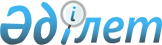 О внесении изменения в приказ Министра национальной экономики Республики Казахстан от 19 ноября 2019 года № 90 "Об утверждении Правил формирования тарифов"Приказ Заместителя Премьер-Министра - Министра национальной экономики Республики Казахстан от 5 марта 2024 года № 8. Зарегистрирован в Министерстве юстиции Республики Казахстан 6 марта 2024 года № 34122
      ПРИКАЗЫВАЮ:
      1. Внести в приказ Министра национальной экономики Республики Казахстан от 19 ноября 2019 года № 90 "Об утверждении Правил формирования тарифов" (зарегистрирован в Реестре государственной регистрации нормативных правовых актов за № 19617) следующее изменение:
      в Правилах формирования тарифов, утвержденных указанным приказом:
      абзац первый пункта 602 изложить в следующей редакции:
      "602. В случае изменения тарифа до истечения его срока действия, за исключением оснований, предусмотренных подпунктами 4), 5), 7), 8), 9), 10), 11) и 12) пункта 601 настоящих Правил, изменяется соответствующая статья затрат.
      При этом, в случае возникновения фактических расходов или доходов за предыдущий законченный период (год), полученных из-за разницы цены купли-продажи электрической энергии у единого закупщика электрической энергии, ведомство уполномоченного органа и его территориальный орган для субъектов естественных монополий в сферах передачи электрической энергии, водоснабжения и (или) водоотведения изменяет затратную часть тарифа, на сумму необоснованно полученного или недополученного дохода, за исключением затрат по балансирующему рынку электрической энергии, при изменении тарифа на основании пункта 601 настоящих Правил.".
      2. Комитету по регулированию естественных монополий Министерства национальной экономики Республики Казахстан в установленном законодательством Республики Казахстан порядке обеспечить государственную регистрацию настоящего приказа в Министерстве юстиции Республики Казахстан и его размещение на интернет-ресурсе Министерства национальной экономики Республики Казахстан.
      3. Контроль за исполнением настоящего приказа возложить на первого вице-министра национальной экономики Республики Казахстан.
      4. Настоящий приказ вводится в действие по истечении десяти календарных дней после дня его первого официального опубликования.
      "СОГЛАСОВАН"Министерство транспортаРеспублики Казахстан
      "СОГЛАСОВАН"Министерство промышленностии строительстваРеспублики Казахстан
      "СОГЛАСОВАН"Министерство водных ресурсови ирригацииРеспублики Казахстан
      "СОГЛАСОВАН"Министерство энергетикиРеспублики Казахстан
					© 2012. РГП на ПХВ «Институт законодательства и правовой информации Республики Казахстан» Министерства юстиции Республики Казахстан
				
      Заместитель Премьер-Министра– Министр национальной экономикиРеспублики Казахстан

Н. Байбазаров
